20 Careers for Communication Studies Majors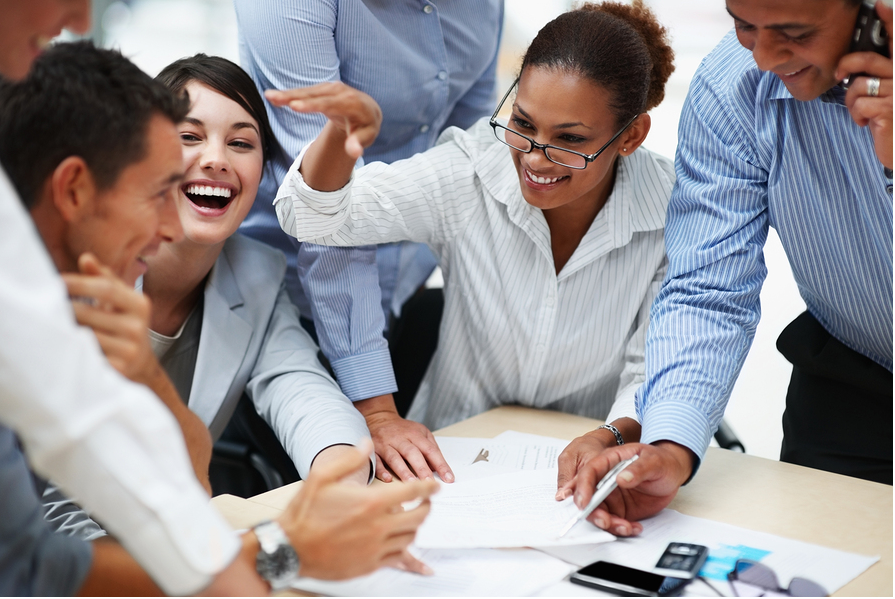 What do Communication Studies graduates do?  Corporate TrainingSocial Media CoordinatorWork in Human ResourcesWork in MarketingWork in AdvertisingWork in GovernmentWork in FundraisingWork at HospitalWork at School or CollegeTry Going FreelanceCustomer ServiceWork as a Journalist at Newspaper/MagazineWork in RadioWork for Sports TeamWork in Entertainment Industry (Comedian, Talk Show Host)Professional Speaker (Toastmaster)Agent for PR firmPress AgentPublicistManagementAccording to Forbes Magazine, Sam Kirk, founder of Youth About Business, states: “The number one weakness corporate America said they faced with incoming talent was the inability to effectively communicate on a professional level.”For more information about Communication Studies and/or Public Relations please call: Dr. Maryann Seward, Ph.D. (Chair) 812-888-4378JoEllen Horne, Secretary 812-888-5110